ATTACHMENTLESSON PLANLESSON PLANSchool 		:   SMP Negeri 18 Tangerang Subject					:   MathematicsGrade/ Semester	:   VII / 1Year School		:    2019 / 2020Time Allocation	:    2 Teaching and Learning Hours 				     (2 x 40 minutes)Basic Competencies3.6 	Explaining the linear equations and linear inequalities in one variable and its   solution4.6 	Solving the problem related to linear equations and linear inequalities in one  variable  Competence Achievement IndicatorsModelling the algebra expressions using algebra tilesSolving the linear equations in one variable by applying mathematical operations  of addition, subtraction, multiplication or division using algebra tilesSolving the linear equations in one variable by applying mathematical operations of addition, subtraction, multiplication or division without using algebra tilesLearning Objectives By the end of this learning, students will be able to:Model the algebra expressions using algebra tilesSolve the linear equations in one variable by applying mathematical operations of    addition, subtraction, multiplication or division using algebra tilesSolve the linear equations in one variable by applying mathematical operations of addition, subtraction, multiplication or division without using algebra tilesMaterialsLinear equations in one variable:
1. Algebra expressions2. Solving the linear equations in one variable by applying mathematical operations of addition, subtraction3. Solving the linear equations in one variable by applying mathematical    operations of multiplication or division	Teaching and Learning MethodApproach / strategy: Student centered learning Model: Cooperative learning Method: Group discussion, ask and answer, collaboration work, presentationTeaching and Learning Materials / MediaAlgebra tilesWorksheetStationeries (pencil, paper, eraser, ruler, marker, glue, sellotape)Teaching and Learning ResourcesTextbook: Mathematika SMP/ MTs Kelas VII Semester 1 Kurikulum 2013, Edisi Revisi 2016 (Mathematics textbook for 7 Grade Semester 1 of Junior High School, Curriculum 2013, Revision edition)   Textbook: Buku Guru Mathematika SMP/ MTs Kelas VII Semester 1 Kurikulum 2013, Edisi Revisi 2017 (Mathematics teacher textbook for 7 Grade Semester 1 of Junior High School, Curriculum 2013, Revision edition) Internet: Lesson Plan 2: Cups and Chips – Solving Linear Equations Using Manipulatives; https://www.learner.org/series/insights-into-algebra-1-teaching-for-learning-2/variables-and-patterns-of-change/lesson-plan-2-cups-and-chips/Instructional Procedures    AssessmentAssessment technique	:   TestQuestion Form	:   EssayInstrument		:   attached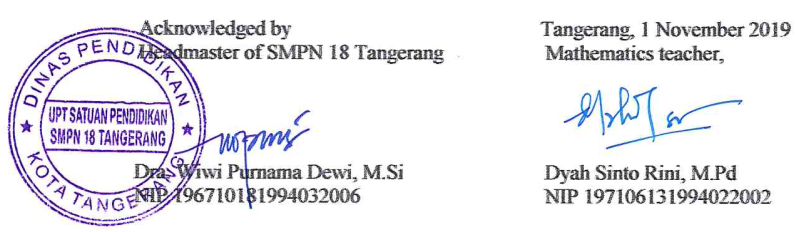 II. STUDENT WORKSHEET       STUDENT WORKSHEETSubject			:	MathematicsGrade / Semester		:	VII / 1Material			: 	AlgebraStudent activities:Modelling the algebraic expressions using algebra tilesSolving the linear equations in one variable by applying mathematical operations of addition, subtraction, multiplication or division using algebra tilesSolving the linear equations in one variable by applying mathematical operations of addition, subtraction, multiplication or division without use algebra tiles1. Modelling the algebraic expressions using algebra tilesModel the following algebraic expressions using algebra tiles!4x + 35a – 10 x2 – 3x + 5m + 7 = –6 3z + 5 = 142. 	Solving the linear equations in one variable by applying mathematical operations of addition, subtraction, multiplication or division using algebra tilesSolve the following linear equations in one variable using algebra tiles!x + 3 = 8				5.    3m = 249 = m +1				6.    2x + 6 = 1210 = n – 4 				7.    3z + 5 = –16–5 + x = –1			8.    5x + 8 = 2x – 73. 	Solving the linear equations in one variable by applying mathematical operations of addition, subtraction, multiplication or division without use algebra tilesSolve the linear equations in one variable below!4 + x = 10				5.    4x = 12	11 = n – 2				6.    2y + 4 = 0		a – 7 = 20				7.    14 = 2a + 4–2 = – m + 5				8.    6n – 1 = 2n + 19ASSESSMENT        ASSESSMENTSubject		:    MathematicsGrade / Semester	:    VII / 1Material		:     AlgebraSolve the linear equations in one variable below! x + 6  =  10 8  =  a – 1  4x + 4  =  0 3 + 2m  =  15 PRESENCE  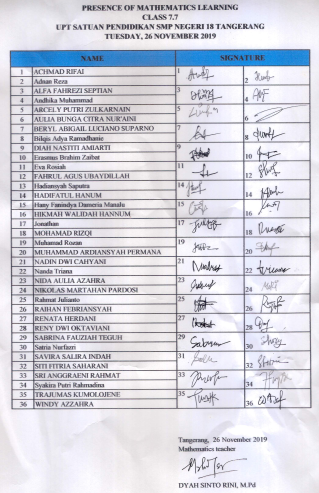 SCHEDULEClassroom implementation has been implemented based on the schedule of the mathematics learning in class VII.7 SMPN 18 Tangerang. The classroom implementation was carried out on Tuesday, 26 November 2019, from 12.20 to 1.40 pm at classroom of VII.7 SMPN 18 Tangerang. 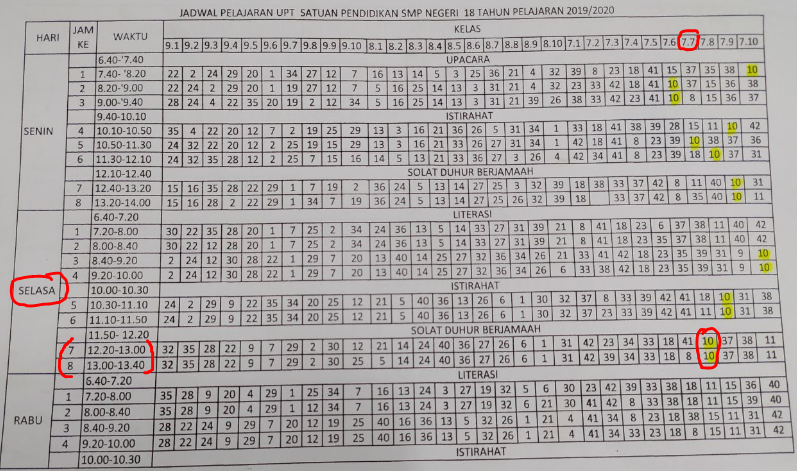 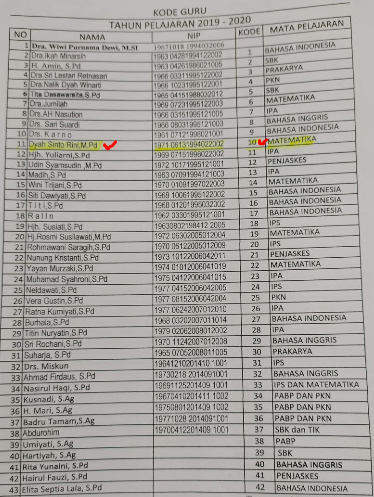 Teacher’s ActivityStudent’s ActivityTimeOpeningOpeningOpeningGreets to the studentsGreets back to the teacher10 minutesAsk one of the students to lead pray   Pray together10 minutesTeacher explains the learning objectives and teaching and learning methodStudents pay attention and get  ready to learn10 minutesThe students are divided into six groupsStudents already seated according to their grup10 minutesMain ActivityMain ActivityMain ActivityTeacher ask the prior knowledge related solving the linear equations in one variable, that are the integer and operations of    addition, subtraction, multiplication or divisionTeacher ensures that students understand about  mathematics operations in the integer by question and answer methodStudents give answer  7  minutesReviewing the previous lessonTeacher informs that the learning about linear equations in one variable   implemented by using algebra tilesBy discussing, teacher introduces the algebra expressions and  linear equations in one variableUsing the question and answer method, teacher explains how to solve the  linear equations in one variable using the algebra tilesTeacher make sure that students understand  the use of algebra tiles well Teacher gives the worksheet and the algebra tiles to all groupsStudents pay attention about the material introduced by teacher  Students participate actively in asking and answering questions Students understand about the use of algebra tiles well   13  minutesPresenting the material and the use of algebra tiles Teacher moves around and guides the students in each group:Observe the students as they workGive suggestions or help students who are having difficulties.Look for ‘good’ ideas with the intention of calling them in a certain order during discussionEncourage alternative method to solve the  the linear equations in one variableStudents discuss in group to do the task based on the worksheet Students model  the algebra expressions using algebra tiles  Students solve the  linear equations in one variable using the algebra tilesStudents solve the  linear equations in one variable without use the algebra tiles20 minutesStudents working on their ownTeacher guides and lets students discuss among themselves Each group present their work on the board.Other groups give response by asking question or giving other solution.20  minutesWhole-class discussionTeacher asks the students about their answer in solving the linear equations in one variable  by applying mathematical operations of    addition, subtraction, multiplication or division  Make the conclusion Students explain the  strategy of solving the linear equations in one variable.Students make conclusion about the algebra expressions and how to to solve the  the linear equations in one variableminutesHighlighting and summarising the main pointClosingClosingClosingTeacher leads students to reflect on what they have learned. Teacher gives exercise.Students reflect on what they have learned5 minutesExercises